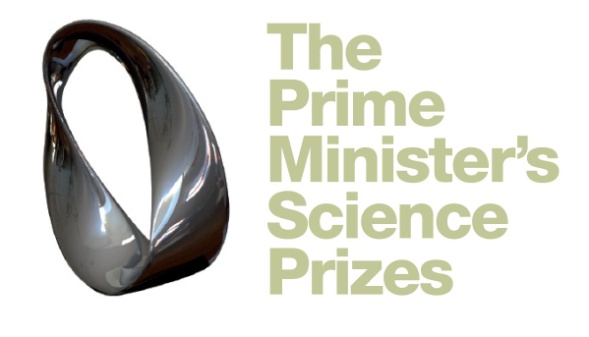 Prime Minister’s Future Scientist Prize Application FormThis Prize is for a Year 12 or year 13 student who has carried at an excellent science/technological/engineering project.You must include the following as part of your applicationAll material must be sent to Debbie.woodhall@royalsociety.org.nz by 4pm on 3 October.  If the file is very big then please use Dropbox  www.dropbox.com Full name of student:Address:Email:Home Phone number:Cellular number:School:YearDOBWhat subjects are you studying at school?What are you planning to study at a tertiary level?Has this research you are submitting won any awards? for example at your regional S&T Fair.YesNoPlease list awardsExecutive Summary of your research    (1 page or 500 words)□Report  (6 pages maximum)Please follow the guidelines for writing your report which are on the website.  □Please include scanned copies of your log book or journal.□Supplementary material relating to your research such as photographs, graphs, raw data, ethics forms (if applicable)□Nominator Form□Mentor Form (if applicable)□Student Declaration Form□Student Research Form□4 minute video of applicant talking about their project.  This will help support your report.This can be uploaded to Youtube where only those with the link can view it.Please provide link:   	□